Data wpływu………………………….                                              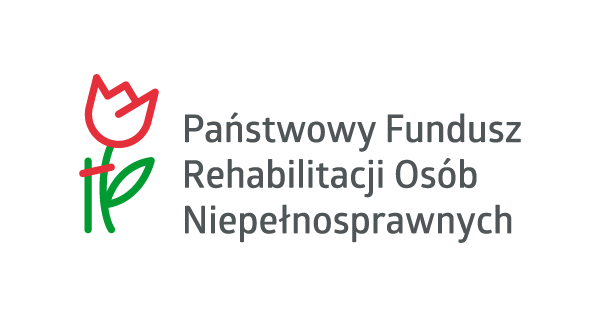 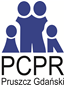 Nr wniosku PFRON/……….../……… /………….…/ 2022                                              WNIOSEK O PRZYZNANIE DOFINANSOWANIA ZE ŚRODKÓW PAŃSTWOWEGO FUNDUSZU REHABILITACJI OSÓB NIEPEŁNOSPRAWNYCH LIKWIDACJI BARIER W KOMUNIKOWANIU SIĘ (PROSZĘ WYPEŁNIĆ CZYTELNIE, DRUKOWANYMI LITERAMI)PRZEDMIOT DOFINANSOWANIA:  ( np. zestaw komputerowy, laptop, lupa elektroniczna., budzik świetlny lub wibracyjny itp.)…………………………………………………………………………………………………………………….…………………………………………………………………………………………………………………….…………DANE (OSOBY NIEPEŁNOSPRAWNEJ, KTÓREJ DOTYCZY WNIOSEK)Imię i nazwisko	................................................................Data urodzenia: _____ - ______ - ____________   PESEL:     __  __  __  __  __  __  __  __  __  __  __ADRES ZamELDOWANIA		                       ADRES ZAMIESZKANIAUlica/nr domu/mieszkania .....................................   Ulica/nr domu/mieszkania ..........................................Kod …...-........... Poczta: ……................................   Kod …...-........... Poczta:……. ...................................Miejscowość: .........................................................  Miejscowość: …………………………………………….DANE PRZEDSTAWICIELA USTAWOWEGO*(WYPEŁNIĆ, JEŚLI WNIOSEK DOTYCZY OSOBY NIEPEŁNOLETNIEJ,OPIEKUNA PRAWNEGO* LUB PEŁNOMOCNIKA*:Imię i nazwisko: ............................................................... PESEL:   __  __  __  __  __  __  __  __  __  __  __ADRES ZAMIESZKANIA* (kiedy inny niż wnioskodawcy)Kod ……...-............... Poczta: …………………………………… Miejscowość: ............................................................. Ulica: ……………………………………………………………………. nr domu/mieszkania: ...........................................1)Opiekun prawny* - ustanowiony postanowieniem Sądu Rejonowego z dnia .………………….……..……   sygnatura akt …………………………………………………………………………………………..…………..2)Pełnomocnik*- na mocy pełnomocnictwa ………….………………………………...z dnia ………………… 
W celu ułatwienia kontaktu w sprawach wynikających z obowiązku prawnego realizowanych przez Administratora Danych, DOBROWOLNIE WYRAŻAM ZGODĘ na przetwarzanie moich danych osobowych tj.: □ Numer telefonu ...............................................                   ....................................    (osoby do kontaktu)                                                                    (data i czytelny podpis)Posiadane orzeczenie** a) Zespół do Spraw Orzekania o Niepełnosprawności:  stopień znaczny ,   stopień umiarkowany,   stopień lekki,  niepełnosprawność osoby do 16 r.ż.b) ZUS:    całkowicie niezdolny do pracy i samodzielnej egzystencji (I gr.)  całkowicie niezdolny do pracy (II gr.) 
                 częściowo niezdolny do pracy (III gr.)c) KRUS: (wydane przed 01.01.1998r.):   Stała lub długotrwała niezdolność do pracy w gosp. rolnym, połączona z prawem do zasiłku pielęgnacyjnego, Stała lub długotrwała niezdolność do pracy w gosp. rolnym, bez prawa do zasiłku pielęgnacyjnego.d) Inne: (jakie?) ……………………………………………………………………………………………..(proszę podać datę ważności  posiadanego orzeczenia oraz numer wydanego orzeczenia)………………………………………………………………………………………………….......................                                                                                                                                      Rodzaj niepełnosprawności** ( wstawić znak X we właściwej rubryce) dysfunkcja narządu ruchu z koniecznością poruszania się na wózku inwalidzkim,  wrodzony brak   albo amputacja dłoni lub rąkinna dysfunkcja narządu ruchu, tj………………………….…………………………dysfunkcja narządu wzrokudysfunkcja narządu słuchudysfunkcja narządu mowydeficyt rozwojowy( upośledzenie umysłowe)niepełnosprawność z ogólnego stanu zdrowia, tj. ……………………………………Sytuacja zawodowa** ( wstawić znak X we właściwej rubryce):zatrudniony/ prowadzący działalność gospodarcząmłodzież w wieku od 18 do 24, ucząca się w systemie szkolnym lub studiującabezrobotny poszukujący pracy/ rencista poszukujący pracyrencista/ emeryt,  nie zainteresowany podjęciem pracydzieci i młodzież do lat 18inna…………..Rozpoznanie potrzeb wnioskodawcy wynikających z niepełnosprawności:    (zaznaczyć jeżeli dotyczy)Czy w związku z rodzajem schorzenia wnioskodawca wymaga specjalistycznego oprogramowania?   Tak (jakiego) ...........................................................................................................................  NieCzy w związku z rodzajem schorzenia wnioskodawca wymaga specjalistycznego oprzyrządowania do komputera? (np. klawiatury z kontrastującymi literami, nakładki na klawiaturę itp.)  Tak (jakiego)..........................................................................................................................   NieCzy wnioskodawca objęty jest pomocą logopedyczną lub inną mająca na celu rehabilitację mowy lub   słuchu? Tak  (gdzie) ..........................................................................................................................   NieCzy wobec wnioskodawcy orzeczono potrzebę:- indywidualnego nauczania  Tak   / Nie- kształcenia specjalnego   Tak  / Nie  - indywidualnego obowiązkowego rocznego przygotowania przedszkolnego Tak  / Nie - zajęć rewalidacyjno-wychowawczych Tak  / Nie - terapii logopedycznej Tak  / Nie Osoby wspólnie zamieszkujące, posiadające orzeczenie o niepełnosprawności lub     równorzędne:Informacja o korzystaniu ze środków PFRON w okresie 3 lat wstecz:Przedmiot dofinansowania Jakie  bariery są planowane do  zlikwidowania ( rodzaj bariery) :………………………………………………………………………………………………………………………………………………………………………………………………………………………………Uzasadnienie  potrzeby likwidacji bariery w komunikowaniu się  i oczekiwany wpływ                    na sytuacje osoby niepełnosprawnej i jej otoczenia (opisać w jaki sposób zlikwidowane bariery - wnioskowany sprzęt  umożliwią lub ułatwią wykonywanie podstawowych, codziennych czynności lub kontaktów                      z otoczeniem)  :………………………………………………………………………………………………………………………………………………………………………………………………………………………………………………………………………………………………………………………………………………………………………………………………………………………………………………………………………………………………………………………………………………………………………………………………………………………………………………………………………………………………………………………………………………………………………………………………………………………………..Przewidywany koszt realizacji zadania wykaz planowanych zakupów w celu likwidacji bariery w komunikowaniu się i przewidywany koszt w kolejności od najważniejszego dla Wnioskodawcy) – sporządzone na podstawie załącznika do wniosku.( Wnioskodawca dokona rozpoznania we własnym zakresie cen zakupu sprzętów, urządzeń, wykonania usługi, montażu i dostawy, związanych z likwidacją barier funkcjonalnych dla własnych potrzeb wynikających ze stopnia niepełnosprawności – celem określenia ceny brutto realizacji zadania.)Łącznia wnioskowana kwota dofinansowania ze środków PFRON zadania      ( do 95 % całości zadania) ……………………………………………………… zł      słownie:…………………………………………………………………..…………………………Deklarowany koszt udziału własnego w zadaniu ………………………….. zł      słownie………………………………………………………………………………………………Przewidywany czas realizacji zadania w miesiącach       1 miesiąc            3 miesiące           5 miesięcy         inny…………………. Forma przekazania środków finansowych na dofinansowanie likwidacji barier                                            w komunikowaniu się: Przelew na konto WnioskodawcyWłaściciel konta ( imię i nazwisko)………………………………………………………………Nazwa banku ………………………………………………………………………………………Nr konta :  Przelew na konto sprzedawcy Nazwa sklepu /firmy………………..………………………………………………………………Adres …………………………………………………………………………………………………      Nr konta :Oświadczenia Oświadczam, iż nie mam zaległości wobec Państwowego Funduszu Rehabilitacji Osób Niepełnosprawnych oraz że nie byłam/em w ciągu trzech ostatnich lat przed złożeniem wniosku stroną umowy o dofinansowanie ze środków PFRON rozwiązanej z przyczyn leżących po mojej stronie.Oświadczam, że wyrażam zgodę na umieszczenie i przetwarzanie moich danych osobowych 
 w bazie danych zgodnie z przepisami art. 6 ust. 1 lit. a w związku z art. 4 pkt 1 oraz art. 9 ust. 2 lit. a 
w związku z art. 9 ust. 1 - rozporządzenia Parlamentu Europejskiego i Rady (UE) 2016/679 z dnia 27 kwietnia 2016 r. w sprawie ochrony osób fizycznych w związku z przetwarzaniem danych osobowych           i w sprawie swobodnego przepływu takich danych oraz uchylenia dyrektywy 95/46/WE
(ogólne rozporządzenie o ochronie danych), opublikowanym w Dzienniku Urzędowym Unii Europejskiej Nr 119/1 z dnia 4 maja 2016 r. wyrażam zgodę na przetwarzanie moich danych osobowych, w tym danych wrażliwych przez Powiatowe Centrum Pomocy Rodzinie w Pruszczu Gdańskim przy ul. Prof. Mariana Raciborskiego 2A w celu realizacji zadań określonych w ustawie z dnia 27 sierpnia 1997 r.                                         o rehabilitacji zawodowej i społecznej oraz zatrudnianiu osób niepełnosprawnych (Dz. U. z 2021 r. poz. 573).Oświadczam, że zapoznałem się z klauzulami informacyjnymi sporządzonymi zgodnie 
z przepisem art. 13 ogólnego rozporządzenia o ochronie danych, które administrator danych osobowych – Powiatowe Centrum Pomocy Rodzinie w Pruszczu Gdańskim – udostępnił:     - na tablicy informacyjnej znajdującej się w jego siedzibie;     - na stronie internetowej PCPR pod adresem internetowym: https://www.pcpr.powiat-gdanski.pl/.d) Świadomy odpowiedzialności karnej wynikającej z art. 233 § 1 i § 6 Ustawy z dnia 6 czerwca 1997 r. 
– Kodeks Karny (Dz. U. z 2020 r. poz. 1444) w zw. z art. 75 § 2 i art. 83 § 3 Ustawy z dn. 14 czerwca 1960 r. - Kodeks Postępowania Administracyjnego (Dz. U. z 2021 r. poz. 735 z późn. zm) za składanie fałszywych zeznań oświadczam, że dane zawarte w niniejszym wniosku zostały podane zgodnie 
z prawdą. O zmianach zaistniałych po złożeniu wniosku zobowiązuję się informować w ciągu 14 dni. Oświadczam, że zostałem poinformowany, że złożenie wniosku nie jest równoznaczne z przyznaniem dofinansowania oraz, że wniosek złożony w 2022 nie przechodzi na rok następny.Oświadczam, że posiadam środki finansowe na pokrycie udziału  własnego w kosztach zadania.Przyjmuję do wiadomości informację, że niniejszy wniosek zostanie  rozpatrzony w terminie 30 dni 
po otrzymaniu środków finansowych z Państwowego Funduszu Rehabilitacji Osób Niepełnosprawnych
i uchwaleniu planu finansowego na 2022 rok przez  Radę Powiatu Gdańskiego.Oświadczam, iż zapoznałem się z procedurą dotyczącą przyznawania dofinansowania 
do likwidacji barier architektonicznych w 2022 r. umieszczona na stronie internetowej https://www.pcpr.powiat-gdanski.pl Załączniki jakie  dołączono do wniosku (zaznaczyć właściwe): Kopię orzeczenia o stopniu niepełnosprawności (oryginał do wglądu)     Oryginał aktu urodzenia do wglądu – dotyczy dzieci; Nr aktu: …………………………………………….. zaświadczenie ze szkoły/uczelni – dotyczy uczących się dzieci i młodzieży do 24 roku  życia; Kopię dokumentu potwierdzającego pełnienie funkcji opiekuna prawnego / pełnomocnika  Zaświadczenie lekarskie od lekarza specjalisty zdiagnozowanej jednostki chorobowej  (załącznik nr 2) Oświadczenie o dochodach (załącznik nr 1) Szczegółowy kosztorys  ofertowy /oferta cenowa / faktura proforma  Inne ……………………………………………………………………………………….........................................                                                                   ...................................................                            data                                                                                              (podpis Wnioskodawcy/przedstawiciela ustawowego)                   załącznik nr 1Oświadczenie Wnioskodawcy o wysokości dochodów i liczbie osób 
pozostających we wspólnym gospodarstwie domowymdla potrzeb Powiatowego Centrum Pomocy Rodzinie w Pruszczu Gdańskim celem otrzymania dofinansowania 
ze środków Państwowego Funduszu Rehabilitacji Osób Niepełnosprawnych.Ja niżej podpisany(a) oświadczam, że pod adresem wskazanym we wniosku razem ze mną we wspólnym gospodarstwie domowym  zamieszkują następujące osoby:Oświadczam, że:Przeciętny miesięczny dochód rodziny pomniejszony o należny podatek dochodowy od osób fizycznych, składki 
z tytułu ubezpieczeń emerytalnego, rentowych i chorobowego, składki na ubezpieczenie zdrowotne, kwotę alimentów świadczonych przez osoby pozostające we wspólnym gospodarstwie domowym na rzecz innych osób 
za kwartał poprzedzający miesiąc złożenia wniosku o dofinansowanie przypadający na jedną osobę  w moim gospodarstwie domowym wyniósł …………..……………. zł Świadomy odpowiedzialności karnej (art. 233 § 1 kk) za składanie fałszywych zeznań oświadczam, 
że dane zawarte w niniejszym oświadczeniu podane zostały zgodnie z prawdą. Prawdziwość powyższych danych stwierdzam własnoręcznym podpisem.     data ……………..…………. r.                                  ……….…………..………………………………....                                                                                            ( czytelny podpis Wnioskodawcy /przedstawiciela ustawowego)                                                                                  POUCZENIE Dochód należy wyliczyć w oparciu o przepisy o świadczeniach rodzinnych - art. 3 pkt 1 ustawy z dnia 28 listopada 2003 r. (tekst jednolity Dz. U. z 2020 r. poz. 111).W art. 3 pkt 1 cytowanej ustawy zdefiniowany jest:dochodzie – oznacza to, po odliczeniu kwot alimentów świadczonych na rzecz innych osób:    a)przychody podlegające opodatkowaniu na zasadach określonych wart.27, art.30b, art.30c, art.30e iart.30f ustawy z dnia 26 lipca 1991r. 
o podatku dochodowym od osób fizycznych (Dz. U. z 2021 r. poz. 1128), z pomniejszone o koszty uzyskania przychodu, należny podatek dochodowy od osób fizycznych, składki na ubezpieczenia społeczne niezaliczone do kosztów uzyskania przychodu oraz składki na ubezpieczenie zdrowotne,   b) dochód z działalności podlegającej opodatkowaniu na podstawie przepisów o zryczałtowanym podatku dochodowym od niektórych przychodów osiąganych przez osoby fizyczne,   c) inne dochody niepodlegające opodatkowaniu na podstawie przepisów o podatku dochodowym od osób fizycznych:– renty określone w przepisach o zaopatrzeniu inwalidów wojennych i wojskowych oraz ich rodzin,– renty wypłacone osobom represjonowanym i członkom ich rodzin, przyznane na zasadach określonych w przepisach o zaopatrzeniu inwalidów wojennych i wojskowych oraz ich rodzin,– świadczenie pieniężne, dodatek kompensacyjny oraz ryczałt energetyczny określone w przepisach oświadczeniu pieniężnym i uprawnieniach przysługujących żołnierzom zastępczej służby wojskowej przymusowo zatrudnianym w kopalniach węgla, kamieniołomach, zakładach rud uranu i batalionach budowlanych,– dodatek kombatancki, ryczałt energetyczny i dodatek kompensacyjny określone w przepisach o kombatantach oraz niektórych osobach będących ofiarami represji wojennych i okresu powojennego,– świadczenie pieniężne określone w przepisach oświadczeniu pieniężnym przysługującym osobom deportowanym do pracy przymusowej oraz osadzonym w obozach pracy przez III Rzeszę Niemiecką lub Związek Socjalistycznych Republik Radzieckich,– ryczałt energetyczny, emerytury i renty otrzymywane przez osoby, które utraciły wzrok w wyniku działań wojennych w latach 1939–1945
 lub eksplozji pozostałych po tej wojnie niewypałów i niewybuchów,– renty inwalidzkie z tytułu inwalidztwa wojennego, kwoty zaopatrzenia otrzymywane przez ofiary wojny oraz członków ich rodzin, renty wypadkowe osób, których inwalidztwo powstało w związku z przymusowym pobytem na robotach w III Rzeszy Niemieckiej w latach 1939–1945, otrzymywane z zagranicy,– zasiłki chorobowe określone w przepisach o ubezpieczeniu społecznym rolników oraz w przepisach o systemie ubezpieczeń społecznych,– środki bezzwrotnej pomocy zagranicznej otrzymywane od rządów państw obcych, organizacji międzynarodowych lub międzynarodowych instytucji finansowych, pochodzące ze środków bezzwrotnej pomocy przyznanych na podstawie jednostronnej deklaracji lub umów zawartych z tymi państwami, organizacjami lub instytucjami przez Radę Ministrów, właściwego ministra lub agencje rządowe, w tym również w przypadkach, gdy przekazanie tych środków jest dokonywane 
za pośrednictwem podmiotu upoważnionego do rozdzielania środków bezzwrotnej pomocy zagranicznej na rzecz podmiotów, którym służyć ma ta pomoc,– należności ze stosunku pracy lub z tytułu stypendium osób fizycznych mających miejsce zamieszkania na terytorium Rzeczypospolitej Polskiej, przebywających czasowo za granicą – w wysokości odpowiadającej równowartości diet z tytułu podróży służbowej poza granicami kraju ustalonych dla pracowników zatrudnionych
 w państwowych lub samorządowych jednostkach sfery budżetowej na podstawie ustawy z dnia 26 czerwca1974r. – Kodeks pracy ( Dz .U. z 2020 r. poz. 1320 ),– należności pieniężne wypłacone policjantom, żołnierzom, celnikom i pracownikom jednostek wojskowych i jednostek policyjnych użytych poza granicami państwa 
w celu udziału w konflikcie zbrojnym lub wzmocnienia sił państwa albo państw sojuszniczych, misji pokojowej, akcji zapobieżenia aktom terroryzmu lub ich skutkom, a także należności pieniężne wypłacone żołnierzom, policjantom, celnikom i pracownikom pełniącym funkcje obserwatorów w misjach pokojowych organizacji międzynarodowych i sił wielonarodowych,– należności pieniężne ze stosunku służbowego otrzymywane w czasie służby kandydackiej przez funkcjonariuszy Policji, Państwowej Straży Pożarnej, Straży Granicznej, Biura Ochrony Rządu i Służby Więziennej, obliczone za okres,   w którym osoby te uzyskały dochód,– dochody członków rolniczych spółdzielni produkcyjnych z tytułu członkostwa w rolniczej spółdzielni produkcyjnej, pomniejszone o składki na ubezpieczenia społeczne,– alimenty na rzecz dzieci,– stypendia doktoranckie przyznane na podstawie art. 209ust.1 i 7 ustawy z dnia 20 lipca 2018r. – Prawo o szkolnictwie wyższym i nauce 
(Dz .U. z 2021 poz.478), stypendia sportowe przyznane na podstawie ustawy z dnia 25czerwca 2010r. o sporcie  (Dz. U. z 2020. poz.1133 ) oraz inne stypendia 
o charakterze socjalnym przyznane uczniom lub studentom,– kwoty diet nieopodatkowane podatkiem dochodowym od osób fizycznych, otrzymywane przez osoby wykonujące czynności związane z pełnieniem obowiązków społecznych i obywatelskich,– należności pieniężne otrzymywane z tytułu wynajmu pokoi gościnnych w budynkach mieszkalnych położonych na terenach wiejskich w gospodarstwie rolnym osobom przebywającym na wypoczynku oraz uzyskane z tytułu wyżywienia tych osób,– dodatki za tajne nauczanie określone w ustawie z dnia 26stycznia 1982r. –Karta Nauczyciela (Dz. U.  z 2021. poz. 1762),– dochody uzyskane z działalności gospodarczej prowadzonej na podstawie zezwolenia na terenie specjalnej strefy ekonomicznej określonej w przepisach o specjalnych strefach ekonomicznych,– ekwiwalenty pieniężne za deputaty węglowe określone w przepisach o komercjalizacji, restrukturyzacji i prywatyzacji przedsiębiorstwa państwowego „Polskie Koleje Państwowe”,– ekwiwalenty z tytułu prawa do bezpłatnego węgla określone w przepisach o restrukturyzacji górnictwa węgla kamiennego w latach 2003–2006 –świadczenia określone w przepisach o wykonywaniu mandatu posła i senatora,– dochody uzyskane z gospodarstwa rolnego,– dochody uzyskiwane za granicą Rzeczypospolitej Polskiej, pomniejszone odpowiednio o zapłacone za granicą Rzeczypospolitej Polskiej: podatek dochodowy oraz składki na obowiązkowe ubezpieczenie społeczne i obowiązkowe ubezpieczenie zdrowotne,– renty określone w przepisach o wspieraniu rozwoju obszarów wiejskich ze środków pochodzących z Sekcji Gwarancji Europejskiego Funduszu Orientacji i Gwarancji Rolnej oraz w przepisach o wspieraniu rozwoju obszarów wiejskich z udziałem środków Europejskiego Funduszu Rolnego na rzecz Rozwoju Obszarów Wiejskich,– zaliczkę alimentacyjną określoną w przepisach o postępowaniu wobec dłużników alimentacyjnych oraz zaliczce alimentacyjnej,– świadczenia pieniężne wypłacane w przypadku bezskuteczności egzekucji alimentów,– pomoc materialną o charakterze socjalnym określoną wart.90c ust.2 ustawy z dnia 7września 1991r. o systemie oświaty (Dz. U. z 2021. poz. 1915) oraz świadczenia,
o których mowa wart.86 ust.1pkt1–3 i5 oraz art.212 ustawy z dnia 20lipca 2018r. – Prawo  o szkolnictwie wyższym i nauce,( Dz. U. z 2021 r. poz. 478 )– kwoty otrzymane na podstawieart.27f ust.8–10 ustawy z dnia 26lipca 1991r. o podatku dochodowym od osób fizycznych,– świadczenie pieniężne określone w ustawie z dnia 20marca 2015r. o działaczach opozycji antykomunistycznej oraz osobach represjonowanych z powodów politycznych (Dz U. 2021  r. poz. 1255),– świadczenie rodzicielskie,–zasiłek macierzyński, o którym mowa w przepisach o ubezpieczeniu społecznym rolników,– stypendia dla bezrobotnych finansowane ze środków Unii Europejskiej,– przychody wolne od podatku dochodowego na podstawie art.21ust.1pkt148 ustawy z dnia 26lipca 1991r. o podatku dochodowym od osób fizycznych, pomniejszone o składki na ubezpieczenia społeczne oraz składki na ubezpieczenia zdrowo   Nie wliczamy: świadczeń rodzinnych wypłaconych na podstawie przepisów o świadczeniach rodzinnych – zasiłków 
i dodatków rodzinnych oraz zasiłków i dodatków pielęgnacyjnych, oraz zasiłków porodowych wypłacanych 
na podst. odrębnych przepisów, dodatków mieszkaniowych i ryczałtów na zakup opału, przyznanych na podst. odrębnych przepisów o dodatkach mieszkaniowych.załącznik nr 2(pieczęć zakładu opieki zdrowotnej lub gabinetu lekarskiego)													ZAŚWIADCZENIE  LEKARSKIE(załącznik do wniosku o dofinansowanie ze środków PFRON do likwidacji barier w komunikowaniu się)Imię i nazwisko .....................................................................................PESEL ...................................................................................................Adres zamieszkania ..............................................................................1. Rozpoznanie choroby zasadniczej:....................................................................................................................................................................................................................................................................................................................................................................................................................................................................................2. Uszkodzenia narządów i układów oraz choroby współistniejące:…………………………………………………………………………………………………………………………………………………………………………………………………………………………………………………………3. Rodzaj niepełnosprawności (zakreślić właściwe):dysfunkcja narządu ruchu z koniecznością poruszania się na wózku inwalidzkim/osoba leżąca* dysfunkcja narządu ruchu bez konieczności poruszania się na wózku inwalidzkim wrodzony brak lub amputacja kończyn  inna dysfunkcja narządu ruchu dysfunkcja narządu wzroku  dysfunkcja narządu słuchu  dysfunkcja narządu mowy  inne schorzenia (jakie?)  ……………………………………………………………….4. Opis niepełnosprawności  ze szczególnym uwzględnieniem, czy osoba ma trudności     w porozumiewaniu się i przekazywaniu informacji w związku z istniejąca niepełnosprawnością ……………………………………………………………………………………………………………………………………………………………………………………………………………………………………………………………………………………………………………………………………………………………………………………………………………………………………………………………………                                        ……………………..................................  	(data)                                                                                               (pieczątka i podpis lekarza specjalisty)Stopień pokrewieństwaNp. mąż, żona, córka, syn.Stopień niepełnosprawnościRodzajniepełnosprawności.Czy wnioskodawca korzystał ze środków PFRONCzy wnioskodawca korzystał ze środków PFRONCzy wnioskodawca korzystał ze środków PFRONCzy wnioskodawca korzystał ze środków PFRONTak (należy wypełnić tabele)NieTak (należy wypełnić tabele)NieŹródło (PFRON / PCPR /  PUP)Nr i data zawarcia umowy CelTermin rozliczeniaStan rozliczeniaKwotaLp.nazwa urządzenia, rodzaj usługiKwota brutto: ( w zł)1.2.3.                                                                                                  RAZEM:    (BRUTTO)                                                                                                  RAZEM:    (BRUTTO)* w określonych przypadkach** właściwe zaznaczyćŚredni miesięczny dochód (netto)1.Wnioskodawca: ..............................................................                               (imię i nazwisko)………………………… zł. Pozostali członkowie wspólnego gospodarstwa domowego Wnioskodawcy – poniżej należy wymienić tylko stopień pokrewieństwa z Wnioskodawcą np. mąż, żona, córka.Pozostali członkowie wspólnego gospodarstwa domowego Wnioskodawcy – poniżej należy wymienić tylko stopień pokrewieństwa z Wnioskodawcą np. mąż, żona, córka.x2.           …………..…………… zł.3.             ……………………… zł 4.            ………………..……… zł5.            ……………………….. zł RAZEM:             ………………………..  zł *zakreślić właściwe